附件丰宁消费扶贫农产品价格表（1）丰宁消费扶贫农产品价格表（1）丰宁消费扶贫农产品价格表（1）丰宁消费扶贫农产品价格表（1）丰宁消费扶贫农产品价格表（1）    丰宁满族自治县元始种植有限责任公司是搜集、展示、繁育、种植、加工传统老品种作物产品的专业专营企业，也是民建会员企业，民建中央主席郝明金、原主席陈昌智先后到元始公司、种植基地、贫困户家里进行产业扶贫调研。元始公司因“公司得到更高品质产品，农民得到更多收入”的持久利益增收双赢机制建设获得了“河北省2018年扶贫创新奖”。2019年带动贫困户1723户，种植杂粮面积3.1万亩。感谢您对丰宁贫困户做出的贡献！    丰宁满族自治县元始种植有限责任公司是搜集、展示、繁育、种植、加工传统老品种作物产品的专业专营企业，也是民建会员企业，民建中央主席郝明金、原主席陈昌智先后到元始公司、种植基地、贫困户家里进行产业扶贫调研。元始公司因“公司得到更高品质产品，农民得到更多收入”的持久利益增收双赢机制建设获得了“河北省2018年扶贫创新奖”。2019年带动贫困户1723户，种植杂粮面积3.1万亩。感谢您对丰宁贫困户做出的贡献！    丰宁满族自治县元始种植有限责任公司是搜集、展示、繁育、种植、加工传统老品种作物产品的专业专营企业，也是民建会员企业，民建中央主席郝明金、原主席陈昌智先后到元始公司、种植基地、贫困户家里进行产业扶贫调研。元始公司因“公司得到更高品质产品，农民得到更多收入”的持久利益增收双赢机制建设获得了“河北省2018年扶贫创新奖”。2019年带动贫困户1723户，种植杂粮面积3.1万亩。感谢您对丰宁贫困户做出的贡献！    丰宁满族自治县元始种植有限责任公司是搜集、展示、繁育、种植、加工传统老品种作物产品的专业专营企业，也是民建会员企业，民建中央主席郝明金、原主席陈昌智先后到元始公司、种植基地、贫困户家里进行产业扶贫调研。元始公司因“公司得到更高品质产品，农民得到更多收入”的持久利益增收双赢机制建设获得了“河北省2018年扶贫创新奖”。2019年带动贫困户1723户，种植杂粮面积3.1万亩。感谢您对丰宁贫困户做出的贡献！    丰宁满族自治县元始种植有限责任公司是搜集、展示、繁育、种植、加工传统老品种作物产品的专业专营企业，也是民建会员企业，民建中央主席郝明金、原主席陈昌智先后到元始公司、种植基地、贫困户家里进行产业扶贫调研。元始公司因“公司得到更高品质产品，农民得到更多收入”的持久利益增收双赢机制建设获得了“河北省2018年扶贫创新奖”。2019年带动贫困户1723户，种植杂粮面积3.1万亩。感谢您对丰宁贫困户做出的贡献！联系人：王姗                                     联系电话：18810691980联系人：王姗                                     联系电话：18810691980联系人：王姗                                     联系电话：18810691980联系人：王姗                                     联系电话：18810691980联系人：王姗                                     联系电话：18810691980序号品项规格型号产品图片产品结算价格（含快递及包装费用）1红谷小米（小米粥）                   -存量大2500g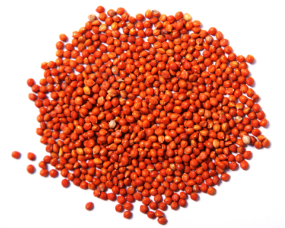 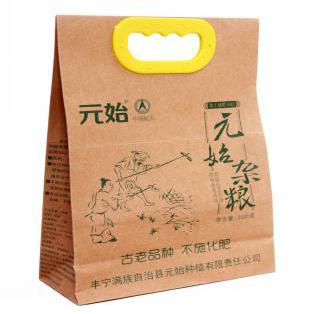 39元/袋2玉米面、玉米小渣、            玉米大渣2500g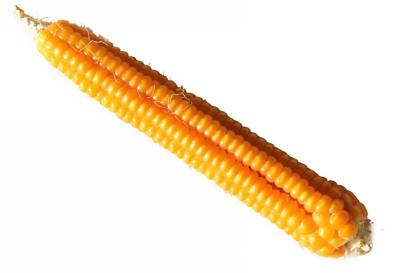 29元/袋3糜子谷小米（小米饭）2500g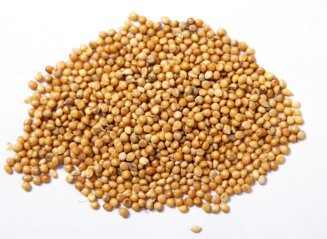 39元/袋4老品种小黑豆 
-存量大2500g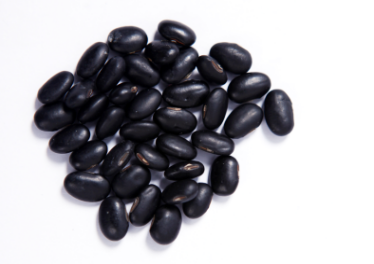 39元/袋5本地小黄豆2500g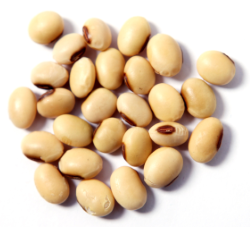 39元/袋6
 玉米面、玉米小渣、            玉米大渣433g*6盒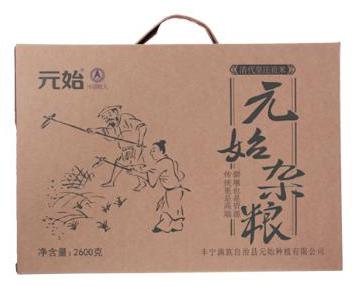 36元/件7红谷小米（小米粥）                   -存量大433g*6盒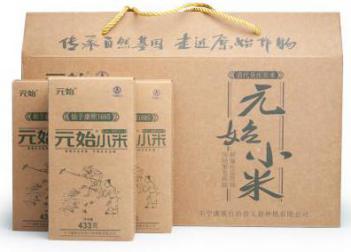 55元/件8燕麦（莜麦）2500g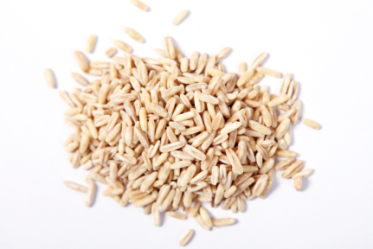 39元/袋9荞麦 
-荞麦米、荞麦面2500g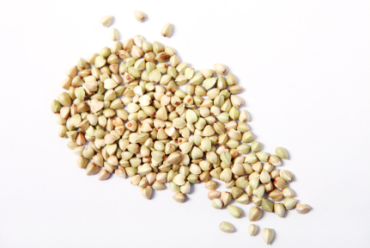 39元/袋10藜麦2500g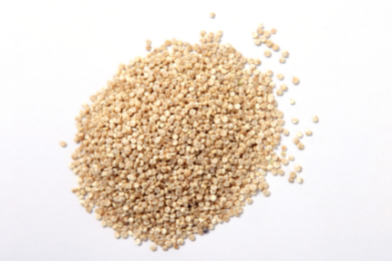 59元/袋11杂粮（玉米、小米、黑豆、黄豆、燕麦、荞麦）433g*6盒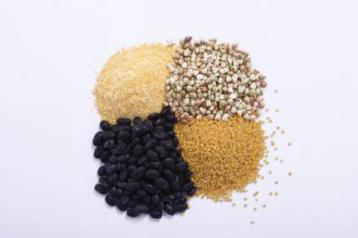 50元/件12福瑞厚-亚麻籽油500ml*2瓶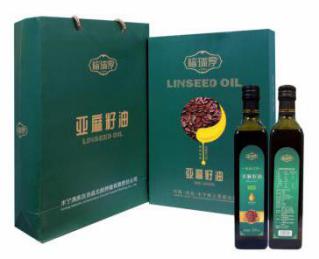 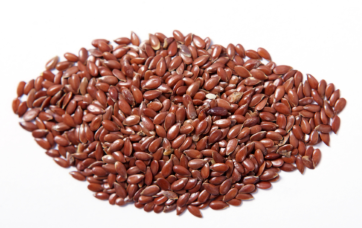 70元/件13福瑞厚-亚麻籽油1L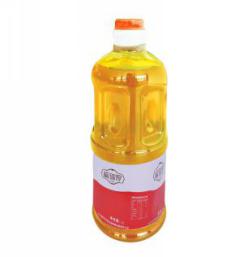 55元/件14福瑞厚-亚麻籽油2.5L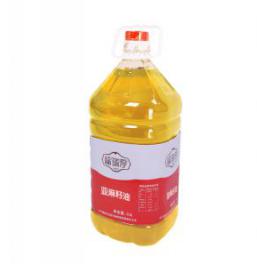 120元/件15福瑞厚-胡麻油5L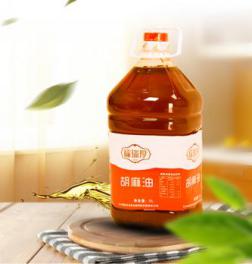 115元/件丰宁县消费扶贫农产品价格表（2）丰宁县消费扶贫农产品价格表（2）丰宁县消费扶贫农产品价格表（2）丰宁县消费扶贫农产品价格表（2）丰宁县消费扶贫农产品价格表（2）丰宁县消费扶贫农产品价格表（2）丰宁县消费扶贫农产品价格表（2）单位：丰宁满族自治县黄旗皇种植有限公司单位：丰宁满族自治县黄旗皇种植有限公司单位：丰宁满族自治县黄旗皇种植有限公司单位：丰宁满族自治县黄旗皇种植有限公司单位：丰宁满族自治县黄旗皇种植有限公司单位：丰宁满族自治县黄旗皇种植有限公司单位：丰宁满族自治县黄旗皇种植有限公司联系人：苗向露                                              联系电话：15243356669联系人：苗向露                                              联系电话：15243356669联系人：苗向露                                              联系电话：15243356669联系人：苗向露                                              联系电话：15243356669联系人：苗向露                                              联系电话：15243356669联系人：苗向露                                              联系电话：15243356669联系人：苗向露                                              联系电话：15243356669序号产品名称规格零售价（元）物流费商品备注图片1黄旗皇有机坛米2500g280包邮黄旗皇1号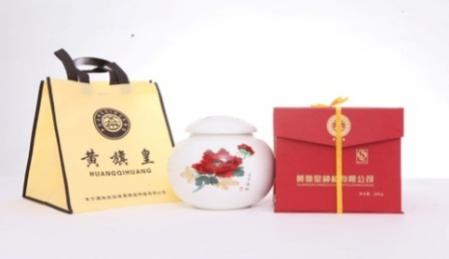 2黄旗皇有机精品米250g×8168包邮黄旗皇1号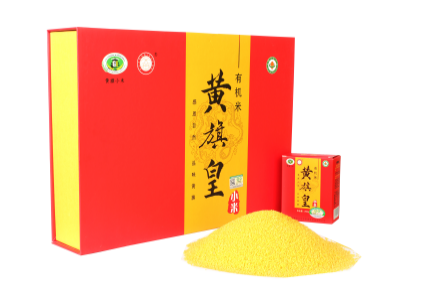 3黄旗皇有机月子米250g×8150包邮黄旗皇1号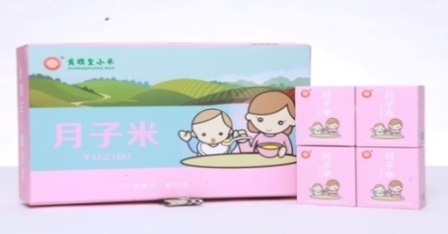 4黄旗皇有机真空提米500g×5110包邮黄旗皇2号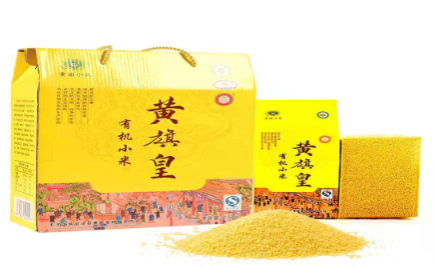 5黄旗皇有机真空提米450g×580包邮黄旗皇2号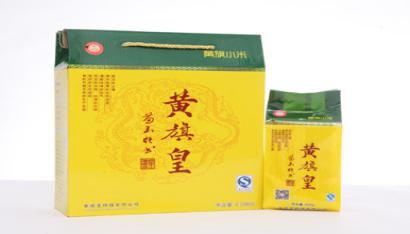 6黄旗皇有机真空布袋米500g×4120包邮黄旗皇1号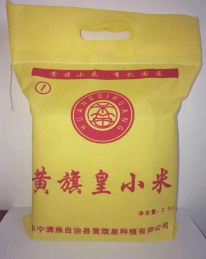 7黄旗皇有机真空布袋米500g×580包邮黄旗皇1号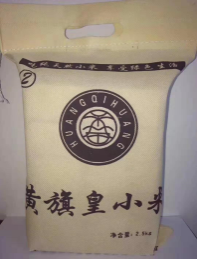 8黄旗皇有机杂粮400g×676包邮杂粮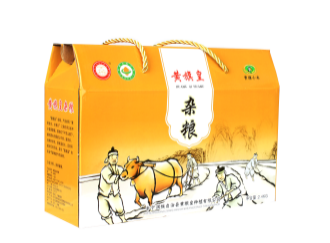 9黄旗皇有机藜麦500g×390包邮藜麦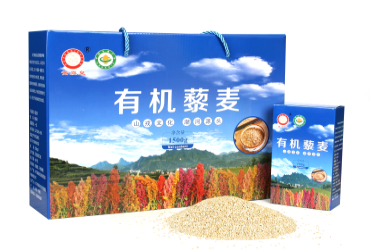 单位：丰宁县弘农谷牧业有限公司单位：丰宁县弘农谷牧业有限公司单位：丰宁县弘农谷牧业有限公司单位：丰宁县弘农谷牧业有限公司单位：丰宁县弘农谷牧业有限公司单位：丰宁县弘农谷牧业有限公司单位：丰宁县弘农谷牧业有限公司联系人：田钰霞                                               联系电话：18731409048联系人：田钰霞                                               联系电话：18731409048联系人：田钰霞                                               联系电话：18731409048联系人：田钰霞                                               联系电话：18731409048联系人：田钰霞                                               联系电话：18731409048联系人：田钰霞                                               联系电话：18731409048联系人：田钰霞                                               联系电话：18731409048序号组合名组合内容合计重量物流费零售价（元）图片1组合A带皮腿肉1000g+
带皮里脊500g+
带皮五花肉500g2000g包邮268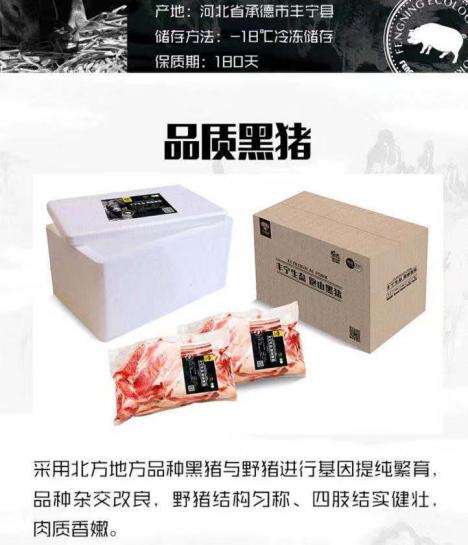 2组合B猪大骨1000g+
猪脊骨500g+
猪肋骨500g2000g包邮2683组合C猪前肘+猪后肘
2000g约2000g包邮268单位：丰宁水星乳业有限公司单位：丰宁水星乳业有限公司单位：丰宁水星乳业有限公司单位：丰宁水星乳业有限公司单位：丰宁水星乳业有限公司单位：丰宁水星乳业有限公司单位：丰宁水星乳业有限公司联系人：李征                                            联系电话：18603148518联系人：李征                                            联系电话：18603148518联系人：李征                                            联系电话：18603148518联系人：李征                                            联系电话：18603148518联系人：李征                                            联系电话：18603148518联系人：李征                                            联系电话：18603148518联系人：李征                                            联系电话：18603148518序号产品名称规格零售价（元）物流费备注图片1野生杏仁粉 
(袋装180g)    1×180克（30袋）16.9包邮本产品是以天然野生山杏仁，经脱苦后作为主要原料。白砂糖、麦芽糊精为辅助材料。经先进的工艺技术方法及科学调配，加工制造而成的粉末状固体饮品。本产品杏仁芳香浓郁、口感细腻、含丰富的蛋白质、脂肪（不饱和脂肪酸），本产品是中老年的营养佳品，冷热饮均可。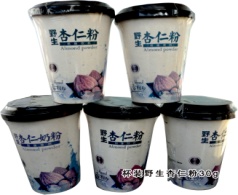 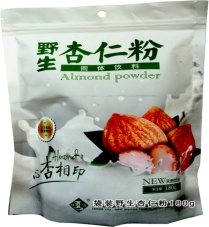 1野生杏仁奶粉（袋装180g）1×180克（30袋）15.2包邮本产品以燕山特产野生杏仁（经脱苦）、全脂乳粉为主要原料，白砂糖、麦芽糊精为辅料，经过科学的配制，先进的工艺技术方法，将动植物蛋白有机结合加工而成的粉末状固体饮品。本产品有浓郁的乳香，杏仁芳香，风味独特，营养均衡。蛋白质、脂肪（尤其不饱和脂肪酸）含量丰富，本产品男女老少皆宜，冷热饮均可。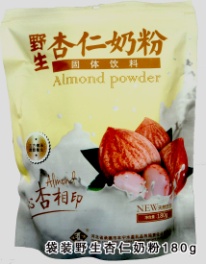 1野生杏仁粉
 (袋装300g)    1×300克（24袋）25.3包邮本产品是以天然野生山杏仁，经脱苦后作为主要原料。白砂糖、麦芽糊精为辅助材料。经先进的工艺技术方法及科学调配，加工制造而成的粉末状固体饮品。本品杏仁香味浓郁，口感细腻，含丰富的蛋白质、脂肪（不饱和脂肪酸）本产品是中老年的营养佳品，冷热饮均可。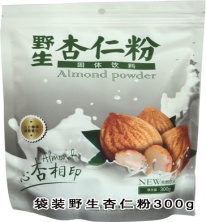 2野生杏仁奶粉（袋装300g）1×300克（24袋）25.3包邮本产品以燕山特产野生杏仁（经脱苦）、全脂乳粉为主要原料，白砂糖、麦芽糊精为辅料，经过科学的配制，先进的工艺技术方法，将动植物蛋白有机结合加工而成的粉末状固体饮品。本产品有浓郁的乳香，杏仁芳香，风味独特，营养均衡。蛋白质、脂肪（尤其不饱和脂肪酸）含量丰富，本产品男女老幼皆宜，冷热饮均可。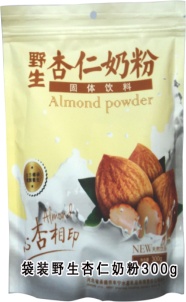 3野生杏仁粉
（罐装220g）1×220克（12罐）28.7包邮本产品是以天然野生山杏仁，（经脱苦）作为主要原料。白砂糖、麦芽糊精为辅料。经科学调配，先进的工艺技术方法加工而成的固体饮料。本产品杏仁芳香浓郁、口感细腻，含较高的蛋白质、不饱和脂肪酸，是风味独特的营养佳品，冷热饮均可。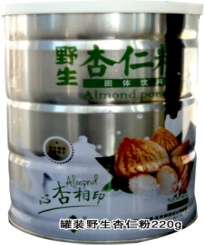 4野生杏仁粉
（无糖）    
（罐装420g）1×420克（12罐）50.7包邮本产品是以天然野生杏仁，（经脱苦）、乳清蛋白为主要原料，、麦芽糊精、低聚果糖为辅料。经科学研制，先进的工艺方法加工而成的高蛋白型无白砂糖野生杏仁粉固体饮料。本品动植物蛋白互补，营养更完善。有浓郁的杏仁芬香，风味独特，男女老幼皆宜，尤其适宜高血糖人群。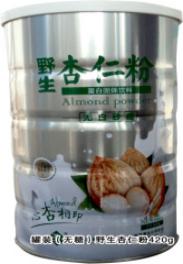 5（无糖）野生杏仁奶粉  （罐装420g）1×420克（12罐）47.3包邮本产品是以天然野生杏仁，（经脱苦）、全脂乳粉为主要原料，、低聚果糖、麦芽糊精为辅料。经科学研制，先进工艺将动植物蛋白有机结合加工而成的固体饮品。具有浓郁的奶香、杏仁的芬香含有丰富的蛋白质和不饱和脂肪酸，男女老幼皆宜，尤其适宜高血糖人群。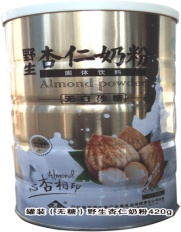 6野生杏仁粉 
(礼盒装440g)2×220克
（1盒）67.6包邮本产品是以天然野生山杏仁，（经脱苦）作为主要原料。白砂糖、麦芽糊精为辅料。经科学调配，先进的工艺技术方法加工而成的固体饮料。本产品杏仁芳香浓郁、口感细腻，含较高的蛋白质、不饱和脂肪酸，是风味独特的营养佳品，冷热饮均可。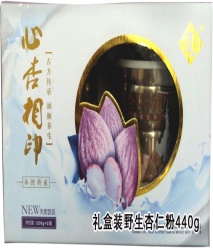 7野生杏仁粉
（纸筒装200g）1×200克（24筒）25.35包邮本产品是以天然野生山杏仁，经脱苦后作为主要原料。白砂糖、麦芽糊精为辅助材料。经先进的工艺技术方法及科学调配，加工制造而成的粉末状固体饮品。本品杏仁香味浓郁、口感细腻、含丰富的蛋白质、脂肪（不饱和脂肪酸），本产品是中老年的营养佳品，冷热饮均可。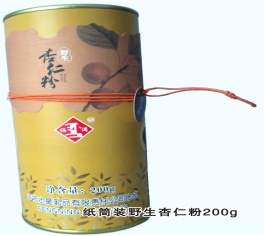 8野生杏仁奶粉（纸筒装200g）1×200克（24筒）25.35包邮本产品以燕山特产野生杏仁（经脱苦）全脂乳粉为主要原料，白砂糖、麦芽糊精为辅料，经过科学的研制，先进的工艺技术方法，将动植物蛋白有机结合加工而成的粉末状固体饮品。产品有浓郁的乳香，杏仁芳香，风味独特，营养均衡。蛋白质、脂肪（尤其不饱和脂肪酸）含量丰富，本产品男女老少皆宜，冷热饮均可。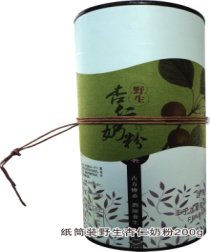 9野生杏仁粉
（老包装200g）1×200克（20袋）16.9包邮本产品以天然野生杏仁（经脱苦）后为主要原料，用白砂糖、麦芽糊精为辅料，经过科学的调配，先进的工艺技术方法，加工制造而成的粉末状固体饮品。本产品杏仁芳香浓郁，口感细腻，含有丰富的蛋白质、脂肪（不饱和脂肪酸），本产品是中老年人的营养佳品，冷热饮均可。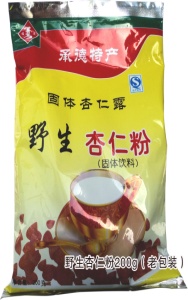 10野生杏仁奶粉（老包装380g）1×380克（40袋）20.28包邮本产品以燕山特产野生杏仁（经脱苦）全脂乳粉为主要原料，白砂糖、麦芽糊精为辅料，经过科学的研制，先进的工艺技术方法，将动植物蛋白有机结合，加工而成的粉末状固体饮品。产品有浓郁的乳香，杏仁芳香，风味独特，营养均衡，蛋白质、脂肪（尤其不饱和脂肪酸）含量丰富，本产品男女老少皆宜，冷热饮均可。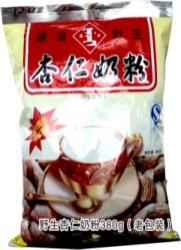 11无糖杏仁粉（200g）1×200克
(20袋)18.00包邮本产品是以天然野生山杏仁（经脱苦），乳清蛋白为主要原料，麦芽糊精、低聚果糖为辅料，经科学配置，先进的工艺方法加工制成的高蛋白型无白砂糖野生杏仁粉固体饮料。本品动植物蛋白互补，营养更完善。有浓郁的杏仁芬香，风味独特，男女老幼皆宜，是忌食糖者饮用的营养佳品。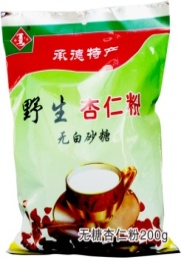 12野生杏仁粉（900g礼盒）3×300克
(1盒)128.00包邮本产品以燕山特产野生山杏仁（经脱苦）为主要原料、白砂糖、麦芽糊精为辅助原料，经先进的工艺技术方法及科学调配，加工制造而成的粉末状固体饮品。本产品杏仁芳香浓郁、口感细腻，风味独特，营养均衡，男女老幼皆宜，冷热饮均可。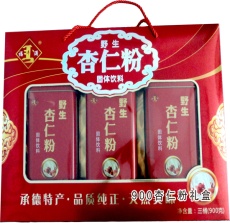 13野生杏仁奶粉 (900g礼盒)3×300克
（1盒)128.00包邮本产品以燕山野生山杏仁（经脱苦）、全脂乳粉为主要原料，低聚果糖、麦芽糊精为辅料，经过科学配制，先进的工艺技术方法，将动植物蛋白有机结合加工而成的粉末状固体饮品，产品有浓郁的乳香，杏仁的芳香，风味独特，营养均衡，男女老幼皆宜，冷热饮均可，是忌食糖者饮用的营养佳品。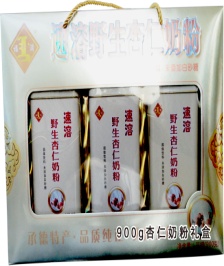 14有机杏仁粉(300g)15×20克（10盒)59.00包邮 本产品以燕山特产野生山杏仁、（已通过有机食品认证，证书号151OP1500167）、原料，不添加任何其他物质。野生山杏仁经过脱苦、研磨、胶体磨超微处理后、再经过高压均质、杀菌浓缩、喷雾干燥等工艺，制成的粉状具有杏仁独特风味的食品。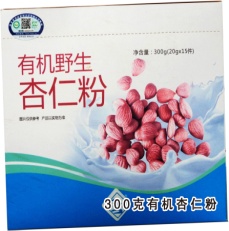 单位：丰宁缘天然乳业有限公司 单位：丰宁缘天然乳业有限公司 单位：丰宁缘天然乳业有限公司 单位：丰宁缘天然乳业有限公司 单位：丰宁缘天然乳业有限公司 单位：丰宁缘天然乳业有限公司 单位：丰宁缘天然乳业有限公司 联系人：张亚娟                                      电话：18831476568联系人：张亚娟                                      电话：18831476568联系人：张亚娟                                      电话：18831476568联系人：张亚娟                                      电话：18831476568联系人：张亚娟                                      电话：18831476568联系人：张亚娟                                      电话：18831476568联系人：张亚娟                                      电话：18831476568序号品项产品类别产品规格结算价格 物流费图片1有机纯牛奶灭菌乳250ml*12盒98元/箱（购买200箱以上可以批发价55元/箱）包邮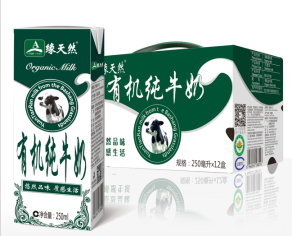 单位：丰宁爱尚羊食品加工有限公司单位：丰宁爱尚羊食品加工有限公司单位：丰宁爱尚羊食品加工有限公司单位：丰宁爱尚羊食品加工有限公司单位：丰宁爱尚羊食品加工有限公司单位：丰宁爱尚羊食品加工有限公司单位：丰宁爱尚羊食品加工有限公司联系人：邵伟杨                                      电话：17732388703 联系人：邵伟杨                                      电话：17732388703 联系人：邵伟杨                                      电话：17732388703 联系人：邵伟杨                                      电话：17732388703 联系人：邵伟杨                                      电话：17732388703 联系人：邵伟杨                                      电话：17732388703 联系人：邵伟杨                                      电话：17732388703 序号类别品名装箱规格零售价（元/kg）物流费备注1卷砖类羔羊卷肉25kg/箱64不包邮（以实际发送的物流费为准）2卷砖类太阳卷20kg/箱69不包邮（以实际发送的物流费为准）3卷砖类羊霖15kg/箱80不包邮（以实际发送的物流费为准）4卷砖类羊霖卷25kg/箱78不包邮（以实际发送的物流费为准）5卷砖类羊尾油卷20kg/箱17不包邮（以实际发送的物流费为准）6卷砖类羔羊后腿肉包20kg/箱78不包邮（以实际发送的物流费为准）7卷砖类羔羊上脑砖20kg/箱81不包邮（以实际发送的物流费为准）8卷砖类羔羊上脑卷25kg/箱69不包邮（以实际发送的物流费为准）9卷砖类羔羊方砖20kg/箱62不包邮（以实际发送的物流费为准）10卷砖类A级板肉18kg/箱60不包邮（以实际发送的物流费为准）11卷砖类高钙肉砖18kg/箱73不包邮（以实际发送的物流费为准）12卷砖类肋间肉15kg/箱83不包邮（以实际发送的物流费为准）1带骨类单骨排10kg/箱76不包邮（以实际发送的物流费为准）2带骨类羔羊寸骨10kg/箱47不包邮（以实际发送的物流费为准）3带骨类颈骨10kg/箱44不包邮（以实际发送的物流费为准）4带骨类羔羊软骨(碎骨卷)20kg/箱41不包邮（以实际发送的物流费为准）5带骨类羔羊脊骨10kg/箱47不包邮（以实际发送的物流费为准）6带骨类羔羊半肉脊骨10kg/箱51不包邮（以实际发送的物流费为准）7带骨类羔羊满肉脊骨10kg/箱56不包邮（以实际发送的物流费为准）8带骨类苏脊骨10kg/箱23不包邮（以实际发送的物流费为准）9带骨类羊尾尖15kg/箱71不包邮（以实际发送的物流费为准）10带骨类前棒10kg/箱大41 小46不包邮（以实际发送的物流费为准）11带骨类后棒10kg/箱大37 小43不包邮（以实际发送的物流费为准）12带骨类前干棒10kg/箱20不包邮（以实际发送的物流费为准）13带骨类后干棒10kg/箱29不包邮（以实际发送的物流费为准）14带骨类羊拐弯10kg/箱33不包邮（以实际发送的物流费为准）15带骨类羊拐骨10kg/箱33不包邮（以实际发送的物流费为准）1西式分割类羊菲力15kg/箱82不包邮（以实际发送的物流费为准）2西式分割类十二肋法排15kg/箱81不包邮（以实际发送的物流费为准）3西式分割类羔羊肋排9.5 10kg/箱60-66不包邮（以实际发送的物流费为准）4西式分割类羔羊全排9.5 10kg/箱66不包邮（以实际发送的物流费为准）5西式分割类肉月牙20kg/箱75不包邮（以实际发送的物流费为准）6西式分割类黄瓜条16kg/箱68不包邮（以实际发送的物流费为准）单位：丰宁平安高科实业有限公司单位：丰宁平安高科实业有限公司单位：丰宁平安高科实业有限公司单位：丰宁平安高科实业有限公司单位：丰宁平安高科实业有限公司单位：丰宁平安高科实业有限公司单位：丰宁平安高科实业有限公司联系人：李生柱                                            联系电话：18903248030联系人：李生柱                                            联系电话：18903248030联系人：李生柱                                            联系电话：18903248030联系人：李生柱                                            联系电话：18903248030联系人：李生柱                                            联系电话：18903248030联系人：李生柱                                            联系电话：18903248030联系人：李生柱                                            联系电话：18903248030序号产品名称规格零售价（元）物流费图片备注1维乐夫菊粉15克*30条/盒298元/盒包邮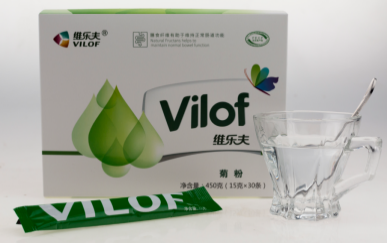 购买不同数量有不同的批发价2维乐夫菊粉380克/桶168元/桶包邮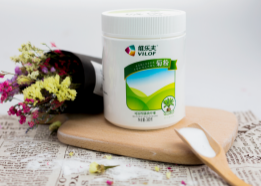 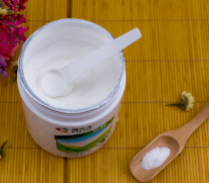 购买不同数量有不同的批发价3菊粉时代精装造粒速溶菊粉12克*21条/盒188元/盒包邮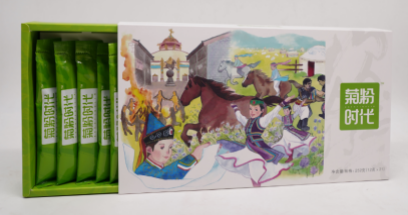 购买不同数量有不同的批发价4维乐夫菊苣茶3.5克*20袋88元/袋包邮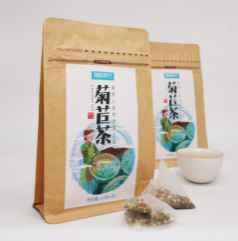 购买不同数量有不同的批发价单位：丰宁满族自治县丰鑫实业有限公司满鑫食品分公司单位：丰宁满族自治县丰鑫实业有限公司满鑫食品分公司单位：丰宁满族自治县丰鑫实业有限公司满鑫食品分公司单位：丰宁满族自治县丰鑫实业有限公司满鑫食品分公司单位：丰宁满族自治县丰鑫实业有限公司满鑫食品分公司单位：丰宁满族自治县丰鑫实业有限公司满鑫食品分公司单位：丰宁满族自治县丰鑫实业有限公司满鑫食品分公司联系人：冯国伟                                    电话：13331067161联系人：冯国伟                                    电话：13331067161联系人：冯国伟                                    电话：13331067161联系人：冯国伟                                    电话：13331067161联系人：冯国伟                                    电话：13331067161联系人：冯国伟                                    电话：13331067161联系人：冯国伟                                    电话：13331067161序号产品名称规格零售价（元）物流费图片备注1丰鑫黑猪礼品箱418包邮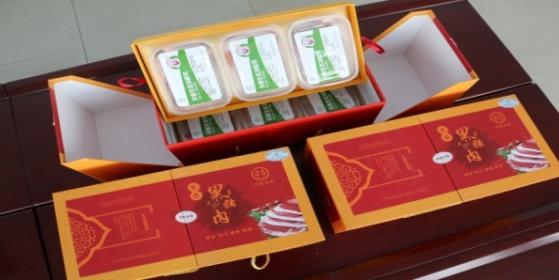 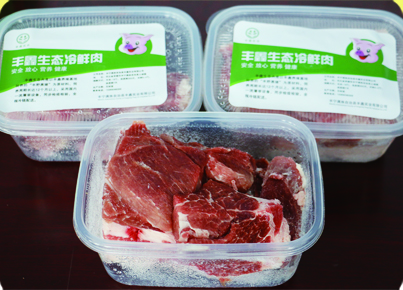 带皮后尖肉（0.8kg)           带皮大五花（0.6kg）      肋排（0.5kg）            带脂通脊（0.6kg）         汤骨（0.7kg）          肉馅（0.8kg）单位：承德市御今农业发展集团股份有限公司单位：承德市御今农业发展集团股份有限公司单位：承德市御今农业发展集团股份有限公司单位：承德市御今农业发展集团股份有限公司单位：承德市御今农业发展集团股份有限公司单位：承德市御今农业发展集团股份有限公司单位：承德市御今农业发展集团股份有限公司联系人：李富艳                                    电话：13301202099联系人：李富艳                                    电话：13301202099联系人：李富艳                                    电话：13301202099联系人：李富艳                                    电话：13301202099联系人：李富艳                                    电话：13301202099联系人：李富艳                                    电话：13301202099联系人：李富艳                                    电话：13301202099序号商品名称规格零售价备注物流费图片1金丝皇菊超值包装（24朵）24朵168元/盒包邮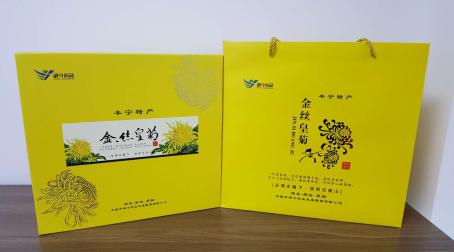 2金丝皇菊精品包装（18朵）18朵188元/盒包邮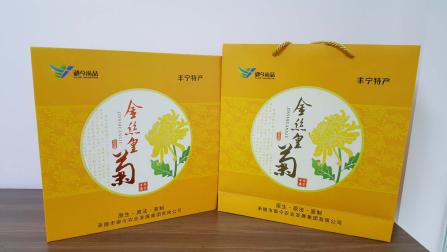 3金丝皇菊精品包装（罐装）2罐68元/袋（2罐）内盒是85*150高，标签宽7厘米长15厘米，手袋长22,高26.5，宽9厘米包邮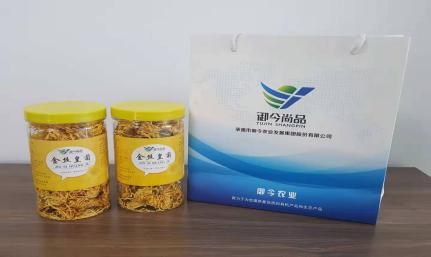 4生态黑木耳125克28元/袋5袋以上包邮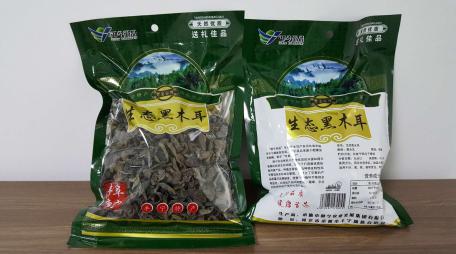 5有机香菇125克28元/袋5袋以上包邮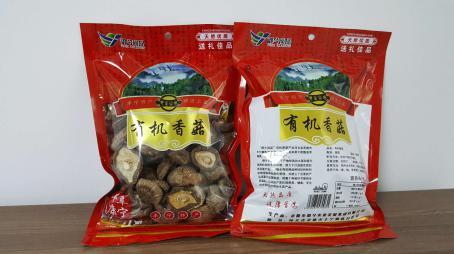 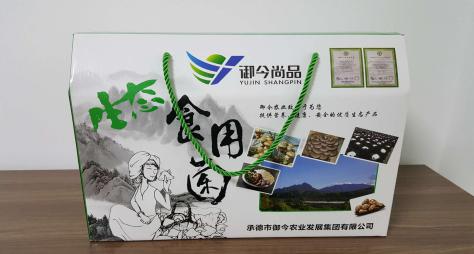 6生态食用菌礼盒4袋118元/盒香菇、黑木耳各两袋包邮单位：农村老百姓及驻村工作组单位：农村老百姓及驻村工作组单位：农村老百姓及驻村工作组单位：农村老百姓及驻村工作组单位：农村老百姓及驻村工作组单位：农村老百姓及驻村工作组单位：农村老百姓及驻村工作组序号产品名称规格零售价（元）物流费备注图片1小米5斤/袋
（简易包装）40元/一袋不包邮帮扶的贫困户自己家种植的小米（3000斤左右）            统战部联系人：李静        联系电话：150289755644藜麦500g40元不包邮河北省人社厅驻丰宁樱桃沟村工作组精准脱贫项目    联系人：张洪石           联系电话：15128628796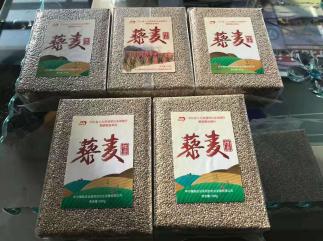   所有产品均为零售价，批发价格可以与企业自行联系，所有肉类产品为出厂实时价格，随市场变化而上下浮动  所有产品均为零售价，批发价格可以与企业自行联系，所有肉类产品为出厂实时价格，随市场变化而上下浮动  所有产品均为零售价，批发价格可以与企业自行联系，所有肉类产品为出厂实时价格，随市场变化而上下浮动  所有产品均为零售价，批发价格可以与企业自行联系，所有肉类产品为出厂实时价格，随市场变化而上下浮动  所有产品均为零售价，批发价格可以与企业自行联系，所有肉类产品为出厂实时价格，随市场变化而上下浮动  所有产品均为零售价，批发价格可以与企业自行联系，所有肉类产品为出厂实时价格，随市场变化而上下浮动  所有产品均为零售价，批发价格可以与企业自行联系，所有肉类产品为出厂实时价格，随市场变化而上下浮动